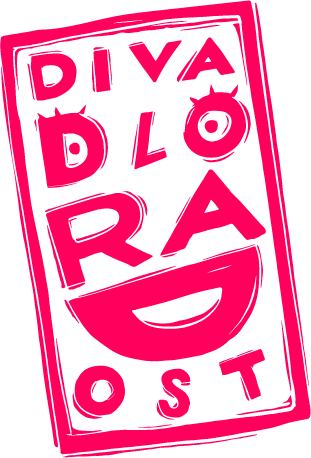 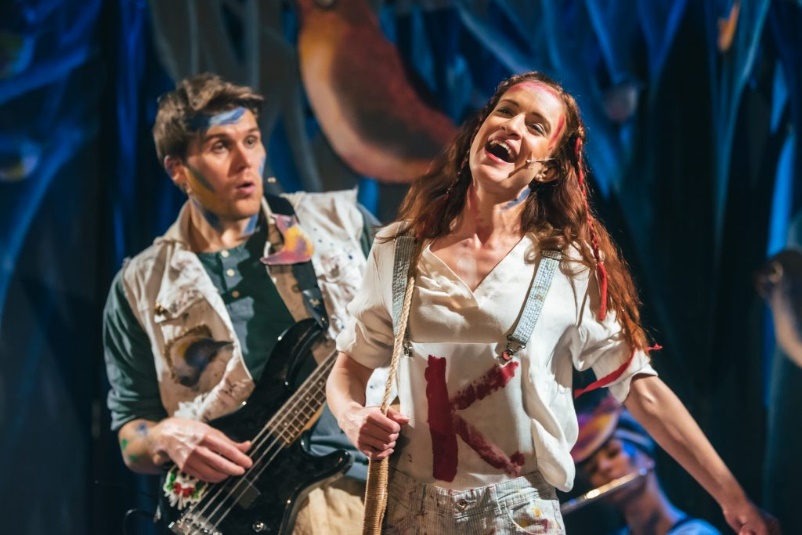 Vážení rodiče, Ve STŘEDU 11. 10. 2023 pojedeme s dětmi do divadla Radost na představení Operky.! V tento den přiveďte děti do školky nejpozději v 8:10 !Budeme mít ve školce svačinu a hned po svačince budeme odcházet na autobus.Vyzvedávat děti po obědě bude možné již od 12:00.